PDEA’ S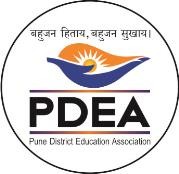 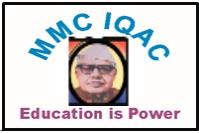       Mamasaheb Mohol College                                                                (Arts commerce & science)                                                                                      Paud Road Pune -38Academic Calendar 2023-24 Department  : ExaminationJune 2023June 2023June 2023June 2023DayDateBusiness of DayRemarkTuesday6Commencement of first termMeeting workload distributionWednesday7SPPU June  – 2023 (JULY-2023) EXAM FORM STARTED CLASS:- F.Y./S.Y./T/Y/B.A./B.VOC/B.sc/B.B.A  , M.A/M.com /M.sc (2019 CREDIT PATTERN & 2013 PATTERN  Thursday8SPPU June  – 2023 (JULY-2023) EXAM FORM STARTED CLASS:- F.Y./S.Y./T/Y/B.A./B.VOC/B.sc/B.B.A  , M.A/M.com /M.sc (2019 CREDIT PATTERN & 2013 PATTERN  Friday9SPPU June  – 2023 (JULY-2023) EXAM FORM STARTED CLASS:- F.Y./S.Y./T/Y/B.A./B.VOC/B.sc/B.B.A  , M.A/M.com /M.sc (2019 CREDIT PATTERN & 2013 PATTERN  Saturday10SPPU June  – 2023 (JULY-2023) EXAM FORM STARTED CLASS:- F.Y./S.Y./T/Y/B.A./B.VOC/B.sc/B.B.A  , M.A/M.com /M.sc (2019 CREDIT PATTERN & 2013 PATTERN  Sunday11Monday12SPPU June  – 2023 (JULY-2023) EXAM FORM STARTED CLASS:- F.Y./S.Y./T/Y/B.A./B.VOC/B.sc/B.B.A  , M.A/M.com /M.sc (2019 CREDIT PATTERN & 2013 PATTERN   Tuesday13SPPU June  – 2023 (JULY-2023) EXAM FORM STARTED CLASS:- F.Y./S.Y./T/Y/B.A./B.VOC/B.sc/B.B.A  , M.A/M.com /M.sc (2019 CREDIT PATTERN & 2013 PATTERN  Wednesday14SPPU June  – 2023 (JULY-2023) EXAM FORM STARTED CLASS:- F.Y./S.Y./T/Y/B.A./B.VOC/B.sc/B.B.A  , M.A/M.com /M.sc (2019 CREDIT PATTERN & 2013 PATTERN  Thursday15SPPU June  – 2023 (JULY-2023) EXAM FORM STARTED CLASS:- F.Y./S.Y./T/Y/B.A./B.VOC/B.sc/B.B.A  , M.A/M.com /M.sc (2019 CREDIT PATTERN & 2013 PATTERN  Friday16SPPU June  – 2023 (JULY-2023) EXAM FORM STARTED CLASS:- F.Y./S.Y./T/Y/B.A./B.VOC/B.sc/B.B.A  , M.A/M.com /M.sc (2019 CREDIT PATTERN & 2013 PATTERN  Saturday17SPPU June  – 2023 (JULY-2023) EXAM FORM STARTED CLASS:- F.Y./S.Y./T/Y/B.A./B.VOC/B.sc/B.B.A  , M.A/M.com /M.sc (2019 CREDIT PATTERN & 2013 PATTERN  Jijau SmritidinSunday18Monday19May  /June - SPPU ExaminationTuesday20SPPU June  – 2023 (JULY-2023) EXAM FORM STARTED CLASS:- F.Y./S.Y./T/Y/B.A./B.VOC/B.sc/B.B.A  , M.A/M.com /M.sc (2019 CREDIT PATTERN & 2013 PATTERN  Wednesday21SPPU June  – 2023 (JULY-2023) EXAM FORM STARTED CLASS:- F.Y./S.Y./T/Y/B.A./B.VOC/B.sc/B.B.A  , M.A/M.com /M.sc (2019 CREDIT PATTERN & 2013 PATTERN  International Yoga dayThursday22SPPU June  – 2023 (JULY-2023) EXAM FORM STARTED CLASS:- F.Y./S.Y./T/Y/B.A./B.VOC/B.sc/B.B.A  , M.A/M.com /M.sc (2019 CREDIT PATTERN & 2013 PATTERN  Friday23SPPU June  – 2023 (JULY-2023) EXAM FORM STARTED CLASS:- F.Y./S.Y./T/Y/B.A./B.VOC/B.sc/B.B.A  , M.A/M.com /M.sc (2019 CREDIT PATTERN & 2013 PATTERN  Saturday24SPPU June  – 2023 (JULY-2023) EXAM FORM STARTED CLASS:- F.Y./S.Y./T/Y/B.A./B.VOC/B.sc/B.B.A  , M.A/M.com /M.sc (2019 CREDIT PATTERN & 2013 PATTERN  Sunday25Monday26SPPU June  – 2023 (JULY-2023) EXAM FORM STARTED CLASS:- F.Y./S.Y./T/Y/B.A./B.VOC/B.sc/B.B.A  , M.A/M.com /M.sc (2019 CREDIT PATTERN & 2013 PATTERN  Shahu Maharaj JayantiTuesday27SPPU June  – 2023 (JULY-2023) EXAM FORM STARTED CLASS:- F.Y./S.Y./T/Y/B.A./B.VOC/B.sc/B.B.A  , M.A/M.com /M.sc (2019 CREDIT PATTERN & 2013 PATTERN  Wednesday28SPPU June  – 2023 (JULY-2023) EXAM FORM STARTED CLASS:- F.Y./S.Y./T/Y/B.A./B.VOC/B.sc/B.B.A  , M.A/M.com /M.sc (2019 CREDIT PATTERN & 2013 PATTERN  Thursday29SPPU June  – 2023 (JULY-2023) EXAM FORM STARTED CLASS:- F.Y./S.Y./T/Y/B.A./B.VOC/B.sc/B.B.A  , M.A/M.com /M.sc (2019 CREDIT PATTERN & 2013 PATTERN  Friday30SPPU June  – 2023 (JULY-2023) EXAM FORM STARTED CLASS:- F.Y./S.Y./T/Y/B.A./B.VOC/B.sc/B.B.A  , M.A/M.com /M.sc (2019 CREDIT PATTERN & 2013 PATTERN  July 2023July 2023July 2023July 2023DayDateBusiness of DayRemarkSaturday1SPPU June  – 2023 (JULY-2023) EXAM FORM STARTED CLASS:- F.Y./S.Y./T/Y/B.A./B.VOC/B.sc/B.B.A  , M.A/M.com /M.sc (2019 CREDIT PATTERN & 2013 PATTERN  Doctor’s DaySunday2Monday3SPPU June  – 2023 (JULY-2023) EXAM FORM STARTED CLASS:- F.Y./S.Y./T/Y/B.A./B.VOC/B.sc/B.B.A  , M.A/M.com /M.sc (2019 CREDIT PATTERN & 2013 PATTERN  Tuesday4SPPU June  – 2023 (JULY-2023) EXAM FORM STARTED CLASS:- F.Y./S.Y./T/Y/B.A./B.VOC/B.sc/B.B.A  , M.A/M.com /M.sc (2019 CREDIT PATTERN & 2013 PATTERN  Wednesday5SPPU June  – 2023 (JULY-2023) EXAM FORM STARTED CLASS:- F.Y./S.Y./T/Y/B.A./B.VOC/B.sc/B.B.A  , M.A/M.com /M.sc (2019 CREDIT PATTERN & 2013 PATTERN  Thursday6SPPU June  – 2023 (JULY-2023) EXAM FORM STARTED CLASS:- F.Y./S.Y./T/Y/B.A./B.VOC/B.sc/B.B.A  , M.A/M.com /M.sc (2019 CREDIT PATTERN & 2013 PATTERN  Friday7SPPU June  – 2023 (JULY-2023) EXAM FORM STARTED CLASS:- F.Y./S.Y./T/Y/B.A./B.VOC/B.sc/B.B.A  , M.A/M.com /M.sc (2019 CREDIT PATTERN & 2013 PATTERN  Saturday8SPPU June  – 2023 (JULY-2023) EXAM FORM STARTED CLASS:- F.Y./S.Y./T/Y/B.A./B.VOC/B.sc/B.B.A  , M.A/M.com /M.sc (2019 CREDIT PATTERN & 2013 PATTERN  Sunday9Monday10SPPU June  – 2023 (JULY-2023) EXAM FORM STARTED CLASS:- F.Y./S.Y./T/Y/B.A./B.VOC/B.sc/B.B.A  , M.A/M.com /M.sc (2019 CREDIT PATTERN & 2013 PATTERN  Matrusuraksha dinTuesday11SPPU June  – 2023 (JULY-2023) EXAM FORM STARTED CLASS:- F.Y./S.Y./T/Y/B.A./B.VOC/B.sc/B.B.A  , M.A/M.com /M.sc (2019 CREDIT PATTERN & 2013 PATTERN  World Population DayWednesday12SPPU June  – 2023 (JULY-2023) EXAM FORM STARTED CLASS:- F.Y./S.Y./T/Y/B.A./B.VOC/B.sc/B.B.A  , M.A/M.com /M.sc (2019 CREDIT PATTERN & 2013 PATTERN  Thursday13SPPU June  – 2023 (JULY-2023) EXAM FORM STARTED CLASS:- F.Y./S.Y./T/Y/B.A./B.VOC/B.sc/B.B.A  , M.A/M.com /M.sc (2019 CREDIT PATTERN & 2013 PATTERN  Friday14SPPU June  – 2023 (JULY-2023) EXAM FORM STARTED CLASS:- F.Y./S.Y./T/Y/B.A./B.VOC/B.sc/B.B.A  , M.A/M.com /M.sc (2019 CREDIT PATTERN & 2013 PATTERN  Gopal Ganesh Agarkat JayantiSaturday15SPPU June  – 2023 (JULY-2023) EXAM FORM STARTED CLASS:- F.Y./S.Y./T/Y/B.A./B.VOC/B.sc/B.B.A  , M.A/M.com /M.sc (2019 CREDIT PATTERN & 2013 PATTERN  S.M Jagtap JayantiSunday16Monday17May  /June - SPPU ExaminationSevak Sahakari Patsanstha Vardhapan DinTuesday18May  /June - SPPU ExaminationKakasahebBhelkePunyatithi Anna Bhau Sathe Smutidin Sant Namdev SmritidinWednesday19May  /June - SPPU ExaminationThursday20Hon. Ajit dada Pawar Birth day celebration weekAashadhi Ekadashi Maharashtra KrishidinFriday21  Distribution  of Results Saturday22Distribution  of ResultsHon. Ajit dada Pawar  Birth daySunday23Lokmanya Tilak Jayanti Van Samvardhan Din GurupournimaMonday24Distribution  of Results Tuesday25Distribution  of Results Wednesday26Distribution  of Results Thursday27Distribution  of Results Friday28Distribution  of Results Saturday29MohramSunday30Monday31Rajaram Maharaj JayantiAugust 2023August 2023August 2023August 2023DayDateBusiness of DayRemarkTuesday1Lokmanya Tilak Punyatithi Appasaheb Bandal PunyatithiAnna Bhau Sathe JayantiWednesday2Thursday3Friday4Saturday5Sunday6Monday7Tuesday8Wednesday9August Kranti DinWorld Tribal DayThursday10Friday11Saturday12SantNamdev PunyatithiSunday13Shardabai Pawar PunnyasmaranAhilyabai Holkar punyadin NagpanchamiMonday14Tuesday15NATIONAL FESTIVAL CELEBRATIONIndependence Day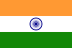 Wednesday16Parshi New YearThursday17Friday18Saturday19Mamasaheb PimpalePunyatithi Sunday20Monday21Tuesday22Naralipornima RakshabandhanWednesday23Thursday24Friday25Saturday26Sunday27S M Jagtap PunyatithiMonday28Tuesday29AhilyadeviHolkarPunyatithi, National Sports DayWednesday30Thursday31September 2023September 2023September 2023September 2023DayDateRemarkFriday1Saturday2Sunday3Monday4Tuesday5Teacher’s DayDr Radhakrishnan Birth anniversaryWednesday6Regular teachingThursday7PDEA Vardhapan din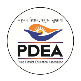 GokulashtamiFriday8Saturday9Sunday10Shankarrao Ursal Jayanti Monday11Tuesday12Wednesday13Gauri PujanThursday14   Hindi DinMunshi Premchand JayantiFriday15Engineer’s Day Vishveshwaraiyya JayantiSaturday16World Ozone Day Sunday17Marathwada Mukti DinMonday18Tuesday19Ganesh ChaturthiWednesday20Thursday21Friday22Equator DaySaturday23Sunday24Heart Disease Awareness DayMonday25Tuesday26Wednesday27Thursday28KarnaBadhir DinAnant ChaturthiFriday29Saturday30October 2023October 2023October 2023October 2023DayDateBusiness of DayRemarkSunday1Monday2Gandhi Jayanti & LalBhadur Shastri JayantiTuesday3Wednesday4Thursday5AnnasahebWaghireJayantiFriday6Saturday7Wild Animal Day GhatsthapanaSunday8SPPU Examination Notice  Monday9Tapal DinTuesday10Wednesday11Thursday12 Internal Examinations  – 2023 (OCT-NOV2023) EXAM FORM STARTED CLASS:- F.Y./S.Y./T/Y/B.A./B.sc/B.B.A/ B.Voc/ B.VOC/B.sc/B.B.A/M.A M.COM/MSC (2019 CREDIT PATTERN & 2013 PATTERN  Friday13Internal Examinations  – 2023 (oct--2023) EXAM FORM STARTED CLASS:- F.Y./S.Y./T/Y/B.A./B.sc/B.B.A/ B.Voc/ B.VOC/B.sc/B.B.A/M.A M.COM/MSC (2019 CREDIT PATTERN & 2013 PATTERN  Saturday14Internal Examinations  – 2023 (oct--2023) EXAM FORM STARTED CLASS:- F.Y./S.Y./T/Y/B.A./B.sc/B.B.A/ B.Voc/ B.VOC/B.sc/B.B.A/M.A M.COM/MSC (2019 CREDIT PATTERN & 2013 PATTERN  Sunday15APJ Abdul Kalam’s Birth AnniversaryVachan Prerana Din World’s Blind Assistance Day,Monday16Internal Examinations  – 2023 (oct--2023) EXAM FORM STARTED CLASS:- F.Y./S.Y./T/Y/B.A./B.sc/B.B.A/ B.Voc/ B.VOC/B.sc/B.B.A/M.A M.COM/MSC (2019 CREDIT PATTERN & 2013 PATTERN  Tuesday17Internal Examinations  – 2023 (oct--2023) EXAM FORM STARTED CLASS:- F.Y./S.Y./T/Y/B.A./B.sc/B.B.A/ B.Voc/ B.VOC/B.sc/B.B.A/M.A M.COM/MSC (2019 CREDIT PATTERN & 2013 PATTERN  Wednesday18Internal Examinations  – 2023 (oct--2023) EXAM FORM STARTED CLASS:- F.Y./S.Y./T/Y/B.A./B.sc/B.B.A/ B.Voc/ B.VOC/B.sc/B.B.A/M.A M.COM/MSC (2019 CREDIT PATTERN & 2013 PATTERN  Thursday19Internal Examinations  – 2023 (oct--2023) EXAM FORM STARTED CLASS:- F.Y./S.Y./T/Y/B.A./B.sc/B.B.A/ B.Voc/ B.VOC/B.sc/B.B.A/M.A M.COM/MSC (2019 CREDIT PATTERN & 2013 PATTERN  Friday20Internal Examinations  – 2023 (oct--2023) EXAM FORM STARTED CLASS:- F.Y./S.Y./T/Y/B.A./B.sc/B.B.A/ B.Voc/ B.VOC/B.sc/B.B.A/M.A M.COM/MSC (2019 CREDIT PATTERN & 2013 PATTERN  Saturday21Internal Examinations  – 2023 (oct--2023) EXAM FORM STARTED CLASS:- F.Y./S.Y./T/Y/B.A./B.sc/B.B.A/ B.Voc/ B.VOC/B.sc/B.B.A/M.A M.COM/MSC (2019 CREDIT PATTERN & 2013 PATTERN  Sunday22Monday23Tuesday24Dasara HolidayWednesday25Internal Examinations  – 2023 (oct--2023) EXAM FORM STARTED CLASS:- F.Y./S.Y./T/Y/B.A./B.sc/B.B.A/ B.Voc/ B.VOC/B.sc/B.B.A/M.A M.COM/MSC (2019 CREDIT PATTERN & 2013 PATTERN  Thursday26Internal Examinations  – 2023 (oct--2023) EXAM FORM STARTED CLASS:- F.Y./S.Y./T/Y/B.A./B.sc/B.B.A/ B.Voc/ B.VOC/B.sc/B.B.A/M.A M.COM/MSC (2019 CREDIT PATTERN & 2013 PATTERN  Friday27Internal Examinations  – 2023 (oct--2023) EXAM FORM STARTED CLASS:- F.Y./S.Y./T/Y/B.A./B.sc/B.B.A/ B.Voc/ B.VOC/B.sc/B.B.A/M.A M.COM/MSC (2019 CREDIT PATTERN & 2013 PATTERN  Saturday28Internal Examinations  – 2023 (oct--2023) EXAM FORM STARTED CLASS:- F.Y./S.Y./T/Y/B.A./B.sc/B.B.A/ B.Voc/ B.VOC/B.sc/B.B.A/M.A M.COM/MSC (2019 CREDIT PATTERN & 2013 PATTERN  Kojagiri PournimaSunday29Monday30Tuesday31November 2023November 2023November 2023November 2023DayDateBusiness of DayRemarkWednesday1Deepavali HolidayDd JJ Thursday2Friday3Saturday4Sunday5Sant Tukadoji Maharaj PunyatithiMarathi Rangbhumi dinMonday6Tuesday7Wednesday8Thursday9Friday10Saturday11Sunday12Deepavali Laxmipujan HolidayMonday13Tuesday14Deepavali Padava HolidayPandit Nehru Jayanti,Bal DinWednesday15Thursday1601/11/2023 to 21/11/2023Friday17Saturday18Sunday19Indira Gandhiji JayantiMonday20AnnasahebAwatePunyatithiTuesday21Wednesday22SPPU Oct- – 2023 (Nov-2023) EXAM FORM STARTED CLASS:- F.Y./S.Y./T/Y/B.A.M.A/B.voc/M.Com/M.sc(2019 CREDIT PATTERN & 2013 PATTERN  Thursday23SPPU OCT  – 2023 (NOV-2023) EXAM FORM STARTED CLASS:- F.Y./S.Y./T/Y/B.A.(2019 CREDIT PATTERN & 2013 PATTERN  Friday24SPPU Oct- – 2023 (Nov-2023) EXAM FORM STARTED CLASS:- F.Y./S.Y./T/Y/B.A.M.A/B.voc/M.Com/M.sc(2019 CREDIT PATTERN & 2013 PATTERN  Saturday25SPPU Oct- – 2023 (Nov-2023) EXAM FORM STARTED CLASS:- F.Y./S.Y./T/Y/B.A.M.A/B.voc/M.Com/M.sc(2019 CREDIT PATTERN & 2013 PATTERN  Sunday26Constitution DayMonday27Holiday Gurunanak JayantiTuesday28SPPU Oct- – 2023 (Nov-2023) EXAM FORM STARTED CLASS:- F.Y./S.Y./T/Y/B.A.M.A/B.voc/M.Com/M.sc(2019 CREDIT PATTERN & 2013 PATTERN  Joytiba Phule PunyatithiWednesday29SPPU Oct- – 2023 (Nov-2023) EXAM FORM STARTED CLASS:- F.Y./S.Y./T/Y/B.A.M.A/B.voc/M.Com/M.sc(2019 CREDIT PATTERN & 2013 PATTERN  Thursday30Oct- SPPU ExaminationsDecember 2023December 2023December 2023December 2023DayDateBusiness of DayRemarkFriday1SPPU Oct- – 2023 (Nov-2023) EXAM FORM STARTED CLASS:- F.Y./S.Y./T/Y/B.A.M.A/B.voc/M.Com/M.sc(2019 CREDIT PATTERN & 2013 PATTERN  AIDS Nirmulan DinSaturday2SPPU Oct- – 2023 (Nov-2023) EXAM FORM STARTED CLASS:- F.Y./S.Y./T/Y/B.A.M.A/B.voc/M.Com/M.sc(2019 CREDIT PATTERN & 2013 PATTERN  Sunday3JagtikApanga DinMonday4SPPU Oct- – 2023 (Nov-2023) EXAM FORM STARTED CLASS:- F.Y./S.Y./T/Y/B.A.M.A/B.voc/M.Com/M.sc(2019 CREDIT PATTERN & 2013 PATTERN  Tuesday5SPPU Oct- – 2023 (Nov-2023) EXAM FORM STARTED CLASS:- F.Y./S.Y./T/Y/B.A.M.A/B.voc/M.Com/M.sc(2019 CREDIT PATTERN & 2013 PATTERN  Wednesday6SPPU Oct- – 2023 (Nov-2023) EXAM FORM STARTED CLASS:- F.Y./S.Y./T/Y/B.A.M.A/B.voc/M.Com/M.sc(2019 CREDIT PATTERN & 2013 PATTERN  Dr.AmbedkarPunyatithi MamasahebMoholPunyatithiThursday7SPPU Oct- – 2023 (Nov-2023) EXAM FORM STARTED CLASS:- F.Y./S.Y./T/Y/B.A.M.A/B.voc/M.Com/M.sc(2019 CREDIT PATTERN & 2013 PATTERN  Flag DayFriday8SPPU Oct- – 2023 (Nov-2023) EXAM FORM STARTED CLASS:- F.Y./S.Y./T/Y/B.A.M.A/B.voc/M.Com/M.sc(2019 CREDIT PATTERN & 2013 PATTERN  Saturday9SPPU Oct- – 2023 (Nov-2023) EXAM FORM STARTED CLASS:- F.Y./S.Y./T/Y/B.A.M.A/B.voc/M.Com/M.sc(2019 CREDIT PATTERN & 2013 PATTERN  Sunday10Human Rights DayMonday11SPPU Oct- – 2023 (Nov-2023) EXAM FORM STARTED CLASS:- F.Y./S.Y./T/Y/B.A.M.A/B.voc/M.Com/M.sc(2019 CREDIT PATTERN & 2013 PATTERN  Tuesday12SPPU Oct- – 2023 (Nov-2023) EXAM FORM STARTED CLASS:- F.Y./S.Y./T/Y/B.A.M.A/B.voc/M.Com/M.sc(2019 CREDIT PATTERN & 2013 PATTERN  Hon..SharadchandrajiPawar Birhday Swadeshi DinWednesday13SPPU Oct- – 2023 (Nov-2023) EXAM FORM STARTED CLASS:- F.Y./S.Y./T/Y/B.A.M.A/B.voc/M.Com/M.sc(2019 CREDIT PATTERN & 2013 PATTERN  Pratibha tai pawar BirthdayThursday14SPPU Oct- – 2023 (Nov-2023) EXAM FORM STARTED CLASS:- F.Y./S.Y./T/Y/B.A.M.A/B.voc/M.Com/M.sc(2019 CREDIT PATTERN & 2013 PATTERN  Friday15SPPU Oct- – 2023 (Nov-2023) EXAM FORM STARTED CLASS:- F.Y./S.Y./T/Y/B.A.M.A/B.voc/M.Com/M.sc(2019 CREDIT PATTERN & 2013 PATTERN  Quiz completionSaturday16SPPU Oct- – 2023 (Nov-2023) EXAM FORM STARTED CLASS:- F.Y./S.Y./T/Y/B.A.M.A/B.voc/M.Com/M.sc(2019 CREDIT PATTERN & 2013 PATTERN  Sunday17Pensioner’s DayMonday18SPPU Oct- – 2023 (Nov-2023) EXAM FORM STARTED CLASS:- F.Y./S.Y./T/Y/B.A.M.A/B.voc/M.Com/M.sc(2019 CREDIT PATTERN & 2013 PATTERN  Tuesday19SPPU Oct- – 2023 (Nov-2023) EXAM FORM STARTED CLASS:- F.Y./S.Y./T/Y/B.A.M.A/B.voc/M.Com/M.sc(2019 CREDIT PATTERN & 2013 PATTERN  Wednesday20SPPU Oct- – 2023 (Nov-2023) EXAM FORM STARTED CLASS:- F.Y./S.Y./T/Y/B.A.M.A/B.voc/M.Com/M.sc(2019 CREDIT PATTERN & 2013 PATTERN  Gadgebaba PunyatithiThursday21SPPU Oct- – 2023 (Nov-2023) EXAM FORM STARTED CLASS:- F.Y./S.Y./T/Y/B.A.M.A/B.voc/M.Com/M.sc(2019 CREDIT PATTERN & 2013 PATTERN  ShankarraoUrsalPunyatithi Shivapratap DinFriday22SPPU Oct- – 2023 (Nov-2023) EXAM FORM STARTED CLASS:- F.Y./S.Y./T/Y/B.A.M.A/B.voc/M.Com/M.sc(2019 CREDIT PATTERN & 2013 PATTERN  Poster completionSaturday23SPPU Oct- – 2023 (Nov-2023) EXAM FORM STARTED CLASS:- F.Y./S.Y./T/Y/B.A.M.A/B.voc/M.Com/M.sc(2019 CREDIT PATTERN & 2013 PATTERN  Kisan DinSunday24Grahak DinMonday25CHRISMAS HolidayTuesday26SPPU Oct- – 2023 (Nov-2023) EXAM FORM STARTED CLASS:- F.Y./S.Y./T/Y/B.A.M.A/B.voc/M.Com/M.sc(2019 CREDIT PATTERN & 2013 PATTERN  Wednesday27SPPU Oct- – 2023 (Nov-2023) EXAM FORM STARTED CLASS:- F.Y./S.Y./T/Y/B.A.M.A/B.voc/M.Com/M.sc(2019 CREDIT PATTERN & 2013 PATTERN  Thursday28SPPU Oct- – 2023 (Nov-2023) EXAM FORM STARTED CLASS:- F.Y./S.Y./T/Y/B.A.M.A/B.voc/M.Com/M.sc(2019 CREDIT PATTERN & 2013 PATTERN  Friday29SPPU Oct- – 2023 (Nov-2023) EXAM FORM STARTED CLASS:- F.Y./S.Y./T/Y/B.A.M.A/B.voc/M.Com/M.sc(2019 CREDIT PATTERN & 2013 PATTERN  Saturday30SPPU Oct- – 2023 (Nov-2023) EXAM FORM STARTED CLASS:- F.Y./S.Y./T/Y/B.A.M.A/B.voc/M.Com/M.sc(2019 CREDIT PATTERN & 2013 PATTERN  Sunday31January 2024January 2024January 2024January 2024DayDateRemarkMonday1Tuesday2Wednesday3Saviribai Phule Jayanti, Balika Din Mahila Mukti DinThursday4Friday5Saturday6Patrakar DinSunday7Monday8Tuesday9Wednesday10Thursday11LalBahadur Shastri PunyatithiFriday12Vivekanand Jayanti,RajmataJijau Jyanti, National Youth DaySaturday13Sunday14           National Geography DayMonday15Tuesday16Wednesday17Thursday18Friday19Saturday20Sunday21Monday22Tuesday23Netaji JayantiWednesday24Thursday25Friday26NATIONAL FESTIVAL CELEBRATIONRepublic DaySaturday27Sunday28Monday29AnnasahebAwateJayantiTuesday30Mahatma Gandhi Punya DinWednesday31February 2024February 2024February 2024February 2024DayDateRemarkThursday1Baburaoji Gholap JayantiFriday2Saturday3Sunday4Monday5MamasahebMoholJayantiTuesday6Wednesday7Thursday8Friday9Saturday10Sunday11Monday12Tuesday13Wednesday14Thursday15Sevalal Maharaj JayantiFriday16Saturday17Lahuji Salave PunyatithiSunday18Monday19Chhatrapati Shivaji MaharajJayantiTuesday20Wednesday21Sant Gadge Maharaj JayantiThursday22Friday23Saturday24World Printing DaySunday25Monday26Swatantryaveer Savarkar PunyatithiTuesday27Marathi Rajyabhasha DinKusumagraj JayantiWednesday28National Science DayThursday29March 2024March 2024March 2024March 2024DayDateBusiness of DayRemarkFriday1Saturday2Sunday3Mamasaheb Pimple Jayanti Rajiv sethSabaleJyanti, World wildlife day Monday4Tuesday5Wednesday6Thursday7Friday8Women’s daySaturday9Sunday10SavitribaiPhulePunyadinMonday11SambhajiRajeBalidan DinTuesday12Yashvantrao Chavan JayantiWednesday13Thursday14Friday15World Consumer DaySaturday16Sunday17Monday18Tuesday19Wednesday20Equator DayThursday21Friday22World Water DAYSaturday23World Weather DaySunday24Monday25Tuesday26Sant Zulelal JayantiWednesday27Thursday28AppasoBandalJayantiFriday29Saturday30Sunday31April 2024April 2024April 2024April 2024DayDateRemarkMonday1Internal Examinations  – 2024 (MAR/Apri--2024) EXAM FORM STARTED CLASS:- F.Y./S.Y./T/Y/B.A./B.sc/B.B.A/ B.Voc/ B.VOC/B.sc/B.B.A/M.A M.COM/MSC (2019 CREDIT PATTERN & 2013 PATTERN   Tuesday2Wednesday3Internal Examinations  – 2024 (MAR/Apri--2024) EXAM FORM STARTED CLASS:- F.Y./S.Y./T/Y/B.A./B.sc/B.B.A/ B.Voc/ B.VOC/B.sc/B.B.A/M.A M.COM/MSC (2019 CREDIT PATTERN & 2013 PATTERN  Thursday4Internal Examinations  – 2024 (MAR/Apri--2024) EXAM FORM STARTED CLASS:- F.Y./S.Y./T/Y/B.A./B.sc/B.B.A/ B.Voc/ B.VOC/B.sc/B.B.A/M.A M.COM/MSC (2019 CREDIT PATTERN & 2013 PATTERN  Friday5Internal Examinations  – 2024 (MAR/Apri--2024) EXAM FORM STARTED CLASS:- F.Y./S.Y./T/Y/B.A./B.sc/B.B.A/ B.Voc/ B.VOC/B.sc/B.B.A/M.A M.COM/MSC (2019 CREDIT PATTERN & 2013 PATTERN  Saturday6Internal Examinations  – 2024 (MAR/Apri--2024) EXAM FORM STARTED CLASS:- F.Y./S.Y./T/Y/B.A./B.sc/B.B.A/ B.Voc/ B.VOC/B.sc/B.B.A/M.A M.COM/MSC (2019 CREDIT PATTERN & 2013 PATTERN  Sunday7World Health DayMonday8Internal Examinations  – 2024 (MAR/Apri--2024) EXAM FORM STARTED CLASS:- F.Y./S.Y./T/Y/B.A./B.sc/B.B.A/ B.Voc/ B.VOC/B.sc/B.B.A/M.A M.COM/MSC (2019 CREDIT PATTERN & 2013 PATTERN  Tuesday9Internal Examinations  – 2024 (MAR/Apri--2024) EXAM FORM STARTED CLASS:- F.Y./S.Y./T/Y/B.A./B.sc/B.B.A/ B.Voc/ B.VOC/B.sc/B.B.A/M.A M.COM/MSC (2019 CREDIT PATTERN & 2013 PATTERN  Wednesday10Internal Examinations  – 2024 (MAR/Apri--2024) EXAM FORM STARTED CLASS:- F.Y./S.Y./T/Y/B.A./B.sc/B.B.A/ B.Voc/ B.VOC/B.sc/B.B.A/M.A M.COM/MSC (2019 CREDIT PATTERN & 2013 PATTERN  Thursday11Internal Examinations  – 2024 (MAR/Apri--2024) EXAM FORM STARTED CLASS:- F.Y./S.Y./T/Y/B.A./B.sc/B.B.A/ B.Voc/ B.VOC/B.sc/B.B.A/M.A M.COM/MSC (2019 CREDIT PATTERN & 2013 PATTERN  Mahatma PhuleJayantiFriday12Internal Examinations  – 2024 (MAR/Apri--2024) EXAM FORM STARTED CLASS:- F.Y./S.Y./T/Y/B.A./B.sc/B.B.A/ B.Voc/ B.VOC/B.sc/B.B.A/M.A M.COM/MSC (2019 CREDIT PATTERN & 2013 PATTERN  Saturday13Internal Examinations  – 2024 (MAR/Apri--2024) EXAM FORM STARTED CLASS:- F.Y./S.Y./T/Y/B.A./B.sc/B.B.A/ B.Voc/ B.VOC/B.sc/B.B.A/M.A M.COM/MSC (2019 CREDIT PATTERN & 2013 PATTERN  Jaliyan wala Baug SmritiSunday14Dr. Babasaheb AmbedkarJayantiMonday15Internal Examinations  – 2024 (MAR/Apri--2024) EXAM FORM STARTED CLASS:- F.Y./S.Y./T/Y/B.A./B.sc/B.B.A/ B.Voc/ B.VOC/B.sc/B.B.A/M.A M.COM/MSC (2019 CREDIT PATTERN & 2013 PATTERN  Tuesday16Internal Examinations  – 2024 (MAR/Apri--2024) EXAM FORM STARTED CLASS:- F.Y./S.Y./T/Y/B.A./B.sc/B.B.A/ B.Voc/ B.VOC/B.sc/B.B.A/M.A M.COM/MSC (2019 CREDIT PATTERN & 2013 PATTERN  Wednesday17Internal Examinations  – 2024 (MAR/Apri--2024) EXAM FORM STARTED CLASS:- F.Y./S.Y./T/Y/B.A./B.sc/B.B.A/ B.Voc/ B.VOC/B.sc/B.B.A/M.A M.COM/MSC (2019 CREDIT PATTERN & 2013 PATTERN  Thursday18Internal Examinations  – 2024 (MAR/Apri--2024) EXAM FORM STARTED CLASS:- F.Y./S.Y./T/Y/B.A./B.sc/B.B.A/ B.Voc/ B.VOC/B.sc/B.B.A/M.A M.COM/MSC (2019 CREDIT PATTERN & 2013 PATTERN  Friday19Internal Examinations  – 2024 (MAR/Apri--2024) EXAM FORM STARTED CLASS:- F.Y./S.Y./T/Y/B.A./B.sc/B.B.A/ B.Voc/ B.VOC/B.sc/B.B.A/M.A M.COM/MSC (2019 CREDIT PATTERN & 2013 PATTERN  Saturday20Internal Examinations  – 2024 (MAR/Apri--2024) EXAM FORM STARTED CLASS:- F.Y./S.Y./T/Y/B.A./B.sc/B.B.A/ B.Voc/ B.VOC/B.sc/B.B.A/M.A M.COM/MSC (2019 CREDIT PATTERN & 2013 PATTERN  Sunday21Monday22World Earth DayTuesday23Wednesday24Jalsampatti DinThursday25Friday26Saturday27Sunday28Monday29Tuesday30TukadojiMaharajJayantiMay 2024May 2024May 2024May 2024DayDateBusiness of DayRemarkWednesday1Maharashtra Day Flag HoistingMaharashtra Day Labor DayThursday2Friday3Saturday4Sunday5Monday6SPPU May /June   – 2024 (JUNE-2024) EXAM FORM STARTED CLASS:- F.Y./S.Y./T/Y/B.A./B.VOC/B.sc/B.B.Am.a/M.COM M.SC(2019 CREDIT PATTERN & 2013 PATTERN  Tuesday7SPPU May /June   – 2024 (JUNE-2024) EXAM FORM STARTED CLASS:- F.Y./S.Y./T/Y/B.A./B.VOC/B.sc/B.B.Am.a/M.COM M.SC(2019 CREDIT PATTERN & 2013 PATTERN  Wednesday8SPPU May /June   – 2024 (JUNE-2024) EXAM FORM STARTED CLASS:- F.Y./S.Y./T/Y/B.A./B.VOC/B.sc/B.B.Am.a/M.COM M.SC(2019 CREDIT PATTERN & 2013 PATTERN  Thursday9SPPU May /June   – 2024 (JUNE-2024) EXAM FORM STARTED CLASS:- F.Y./S.Y./T/Y/B.A./B.VOC/B.sc/B.B.Am.a/M.COM M.SC(2019 CREDIT PATTERN & 2013 PATTERN  Friday10SPPU May /June   – 2024 (JUNE-2024) EXAM FORM STARTED CLASS:- F.Y./S.Y./T/Y/B.A./B.VOC/B.sc/B.B.Am.a/M.COM M.SC(2019 CREDIT PATTERN & 2013 PATTERN  Saturday11SPPU May /June   – 2024 (JUNE-2024) EXAM FORM STARTED CLASS:- F.Y./S.Y./T/Y/B.A./B.VOC/B.sc/B.B.Am.a/M.COM M.SC(2019 CREDIT PATTERN & 2013 PATTERN  Technology DaySunday12SPPU May /June   – 2024 (JUNE-2024) EXAM FORM STARTED CLASS:- F.Y./S.Y./T/Y/B.A./B.VOC/B.sc/B.B.Am.a/M.COM M.SC(2019 CREDIT PATTERN & 2013 PATTERN  Nurse DayMonday13SPPU May /June   – 2024 (JUNE-2024) EXAM FORM STARTED CLASS:- F.Y./S.Y./T/Y/B.A./B.VOC/B.sc/B.B.Am.a/M.COM M.SC(2019 CREDIT PATTERN & 2013 PATTERN  Tuesday14SPPU May /June   – 2024 (JUNE-2024) EXAM FORM STARTED CLASS:- F.Y./S.Y./T/Y/B.A./B.VOC/B.sc/B.B.Am.a/M.COM M.SC(2019 CREDIT PATTERN & 2013 PATTERN  Wednesday15SPPU May /June   – 2024 (JUNE-2024) EXAM FORM STARTED CLASS:- F.Y./S.Y./T/Y/B.A./B.VOC/B.sc/B.B.Am.a/M.COM M.SC(2019 CREDIT PATTERN & 2013 PATTERN  Thursday16SPPU May /June   – 2024 (JUNE-2024) EXAM FORM STARTED CLASS:- F.Y./S.Y./T/Y/B.A./B.VOC/B.sc/B.B.Am.a/M.COM M.SC(2019 CREDIT PATTERN & 2013 PATTERN  Friday17SPPU May /June   – 2024 (JUNE-2024) EXAM FORM STARTED CLASS:- F.Y./S.Y./T/Y/B.A./B.VOC/B.sc/B.B.Am.a/M.COM M.SC(2019 CREDIT PATTERN & 2013 PATTERN  Saturday18SPPU May /June   – 2024 (JUNE-2024) EXAM FORM STARTED CLASS:- F.Y./S.Y./T/Y/B.A./B.VOC/B.sc/B.B.Am.a/M.COM M.SC(2019 CREDIT PATTERN & 2013 PATTERN  Sunday19Monday20SPPU May /June   – 2024 (JUNE-2024) EXAM FORM STARTED CLASS:- F.Y./S.Y./T/Y/B.A./B.VOC/B.sc/B.B.Am.a/M.COM M.SC(2019 CREDIT PATTERN & 2013 PATTERN  Tuesday21SPPU May /June   – 2024 (JUNE-2024) EXAM FORM STARTED CLASS:- F.Y./S.Y./T/Y/B.A./B.VOC/B.sc/B.B.Am.a/M.COM M.SC(2019 CREDIT PATTERN & 2013 PATTERN  Wednesday22SPPU May /June   – 2024 (JUNE-2024) EXAM FORM STARTED CLASS:- F.Y./S.Y./T/Y/B.A./B.VOC/B.sc/B.B.Am.a/M.COM M.SC(2019 CREDIT PATTERN & 2013 PATTERN  Thursday23SPPU May /June   – 2024 (JUNE-2024) EXAM FORM STARTED CLASS:- F.Y./S.Y./T/Y/B.A./B.VOC/B.sc/B.B.Am.a/M.COM M.SC(2019 CREDIT PATTERN & 2013 PATTERN  Friday24SPPU May /June   – 2024 (JUNE-2024) EXAM FORM STARTED CLASS:- F.Y./S.Y./T/Y/B.A./B.VOC/B.sc/B.B.Am.a/M.COM M.SC(2019 CREDIT PATTERN & 2013 PATTERN  Saturday25SPPU May /June   – 2024 (JUNE-2024) EXAM FORM STARTED CLASS:- F.Y./S.Y./T/Y/B.A./B.VOC/B.sc/B.B.Am.a/M.COM M.SC(2019 CREDIT PATTERN & 2013 PATTERN  Sunday26Monday27SPPU May /June   – 2024 (JUNE-2024) EXAM FORM STARTED CLASS:- F.Y./S.Y./T/Y/B.A./B.VOC/B.sc/B.B.Am.a/M.COM M.SC(2019 CREDIT PATTERN & 2013 PATTERN  Tuesday28SPPU May /June   – 2024 (JUNE-2024) EXAM FORM STARTED CLASS:- F.Y./S.Y./T/Y/B.A./B.VOC/B.sc/B.B.Am.a/M.COM M.SC(2019 CREDIT PATTERN & 2013 PATTERN  Wednesday29SPPU May /June   – 2024 (JUNE-2024) EXAM FORM STARTED CLASS:- F.Y./S.Y./T/Y/B.A./B.VOC/B.sc/B.B.Am.a/M.COM M.SC(2019 CREDIT PATTERN & 2013 PATTERN  Thursday30SPPU May /June   – 2024 (JUNE-2024) EXAM FORM STARTED CLASS:- F.Y./S.Y./T/Y/B.A./B.VOC/B.sc/B.B.Am.a/M.COM M.SC(2019 CREDIT PATTERN & 2013 PATTERN  Friday31SPPU May /June   – 2024 (JUNE-2024) EXAM FORM STARTED CLASS:- F.Y./S.Y./T/Y/B.A./B.VOC/B.sc/B.B.Am.a/M.COM M.SC(2019 CREDIT PATTERN & 2013 PATTERN  Ahilyabai Holkar Jayanti